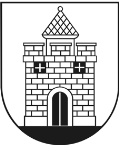 PANEVĖŽIO MIESTO SAVIVALDYBĖS ADMINISTRACIJOS DIREKTORIUSĮSAKYMASDĖL PANEVĖŽIO MIESTO IKIMOKYKLINIO UGDYMO MOKYKLŲ VAIKŲ REGISTRACIJOS IR EILIŲ SUDARYMO TVARKOS APRAŠO PAKEITIMO IR ADMINISTRACIJOS DIREKTORIAUS 2016 M. VASARIO 3 D. ĮSAKYMO NR. A-107 1 PUNKTO PRIPAŽINIMO NETEKUSIU GALIOS2016 m. birželio  10  d. Nr. A-678(4.1E)PanevėžysVadovaudamasis Lietuvos Respublikos vietos savivaldos įstatymo 18 straipsnio 1 dalimi ir atsižvelgdamas į darbo grupės Panevėžio miesto ikimokyklinio ugdymo mokyklų vaikų registracijos ir eilių sudarymo aprašui parengti, sudarytos Panevėžio miesto savivaldybės administracijos direktoriaus 2015 m. gruodžio 9 d. įsakymu Nr. A-1178, 2016 m. birželio 8 d. protokolo Nr. 5 nutarimą:1. P a k e i č i u Panevėžio miesto ikimokyklinio ugdymo mokyklų vaikų registracijos ir eilių sudarymo tvarkos aprašą, patvirtintą Panevėžio miesto savivaldybės administracijos direktoriaus 2016 m. vasario 3 d. įsakymu Nr. A-107 (su vėlesniu 2016 m. balandžio 18 d. įsakymo Nr. A-375, pakeitimu), ir išdėstau jį nauja redakcija (pridedama).2. P r i p a ž į s t u netekusiu galios Panevėžio miesto savivaldybės administracijos direktoriaus 2016 m. vasario 3 d. įsakymo Nr. A-107 „Dėl Panevėžio miesto ikimokyklinio ugdymo mokyklų vaikų registracijos ir eilių sudarymo tvarkos aprašo patvirtinimo“ 1 punktą su vėlesniu pakeitimu (2016 m. balandžio 18 d. įsakymas Nr. A-375). Administracijos direktorius  				  Tomas Jukna PATVIRTINTAPanevėžio miesto savivaldybėsadministracijos direktoriaus2016 m. vasario 3 d. įsakymu Nr. A-107(Panevėžio miesto savivaldybėsadministracijos direktoriaus2016 m. birželio  10  d. įsakymo Nr. A-678(4.1E)   redakcija)PANEVĖŽIO MIESTO IKIMOKYKLINIO UGDYMO MOKYKLŲ VAIKŲ REGISTRACIJOS IR EILIŲ SUDARYMO TVARKOS APRAŠAS I SKYRIUSBENDROSIOS NUOSTATOS1.	Ikimokyklinio ugdymo mokyklų vaikų registracijos ir eilių sudarymo tvarkos aprašas (toliau – Aprašas) nustato priėmimo į ikimokyklinio ir priešmokyklinio ugdymo grupes organizavimo, prašymų priimti į ikimokyklinio ir priešmokyklinio ugdymo grupes pateikimo ir tėvų (globėjų) informavimo apie priėmimą tvarką, eilių ir grupių sudarymo tvarką. Šis Aprašas taikomas visoms Panevėžio miesto savivaldybės ikimokyklinio ugdymo mokykloms (toliau – Įstaigos), vykdančioms ikimokyklinio ir (ar) priešmokyklinio ugdymo programas.2. Aprašo tikslas – užtikrinti ikimokyklinio ir priešmokyklinio ugdymo paslaugų prieinamumą Savivaldybės gyventojams, tinkamai paskirstant ikimokyklinio bei priešmokyklinio amžiaus vaikų srautus; organizuoti vienodą vaikų, pageidaujančių lankyti ir lankančių ikimokyklinio, priešmokyklinio ugdymo grupes, apskaitą bei visuomenės informavimą apie laisvas vietas ir jų poreikį.II SKYRIUSTĖVŲ (GLOBĖJŲ) PRAŠYMŲ PATEIKIMAS3. Tėvai (globėjai) prašymus priimti vaikus į Įstaigų bendrojo ikimokyklinio ir priešmokyklinio ugdymo grupes pildo ir pateikia elektroniniu būdu arba raštu pasirinktos įstaigos direktoriui, į specialiąsias grupes – Švietimo skyriui pagal Vaikų priėmimo į ikimokyklinio ugdymo mokyklų grupes ugdytis pagal ikimokyklinio ir (ar) priešmokyklinio ugdymo programas tvarkos aprašo formą, patvirtintą Savivaldybės tarybos sprendimu.4. Prašyme nurodoma: vieno iš tėvų (globėjų) vardas ir pavardė; gyvenamosios vietos adresas, telefonas, elektroninis paštas; vaiko vardas ir pavardė, gimimo data, deklaruotos gyvenamosios vietos adresas; pageidaujama grupė, jos tipas; pageidaujama vaiko priėmimo į grupę data, mokslo metai. Prie prašymo pridedami dokumentai ar jų nuorašai, patvirtinantys šeimos sudėtį, jos socialinę padėtį ir kitus faktus, kuriais remiantis gali būti teikiami prioritetai; pažyma apie atsiskaitymą už vaiko išlaikymą iš anksčiau lankytos įstaigos; pageidaujamas pranešimo apie skirtą vietą Įstaigoje būdas: elektroniniu laišku, trumpąja žinute (SMS); sutikimas, kad duomenys iš kitų valstybinių registrų bus gauti automatiniu būdu; patvirtinimas, kad pateikti duomenys yra teisingi.  5. Tėvų (globėjų) elektroniniai prašymai priimami ir duomenų bazėje registruojami nuolat. 6. Prašymo pateikimas raštu: 6.1. prašymas pateikiamas atvykus į Įstaigą jos darbo laiku;6.2. įstaigos duomenų bazės tvarkytojas pagal pateiktus duomenis užpildo ir registruoja elektroninę prašymo formą prašymo pateikimo dieną pasirašytinai;6.3. prašymas registruojamas duomenų bazėje, kuri automatiškai suteikia unikalų užregistruoto vaiko kodą ir eilės numerį. Tėvams (globėjams) suteikiama teisė pagal unikalų užregistruoto vaiko kodą Savivaldybės tinklalapyje www.panevezys.lt pasitikrinti savo vaiko vietą eilėje. 6.4. prašymas neregistruojamas, jeigu jame pateikti neteisingi duomenys arba pateikti ne visi duomenys. 6.5. kai tėvai pageidauja Įstaigos lankymo pradžią nukelti, Įstaigos duomenų bazės tvarkytojui prašymą turi pateikti raštu, o prašymo pateikimo data laikoma pirmojo prašymo data. 6.6. Prašymai galioja iki vaikui pradėjus mokytis pagal pradinio ugdymo programą arba iki prašymas bus atsiimtas iš Įstaigos. Nutraukus ugdymo sutartį, prašymai dėl Įstaigos keitimo yra naikinami. Kiekvienas naujas prašymas priimti vaiką ar pakeisti Įstaigą panaikina ankstesnįjį. Nesant tokios grupės tėvai (globėjai) turi teisę pakeisti prašymą į kitą įstaigą. 7. Prašymo pateikimas elektroniniu būdu:7.1. užpildoma elektroninė prašymo forma;7.2. atsiųstas prašymas duomenų bazėje registruojamas automatiškai, užregistruotam vaikui suteikiamas unikalus sugeneruotas kodas, nustatomas eilės numeris; 7.3. vartotojui elektroniniu paštu patvirtinama, kad duomenys sėkmingai užregistruoti ir nurodomas unikalus užregistruoto vaiko kodas. Tėvams (globėjams) suteikiama teisė pagal unikalų užregistruoto vaiko kodą pasitikrinti savo vaiko vietą eilėje. Nesant reikiamos grupės tėvai (globėjai) turi teisę prašyme pakeisti įstaigą.8. Prašymai perkelti į kitą Įstaigą pateikiami Įstaigos duomenų bazės tvarkytojui nustatytu Įstaigos darbo laiku arba užpildžius prašymą elektroninėje prašymų sistemoje:8.1. vaiko tėvai (globėjai) gali teikti prašymą pakeisti Įstaigą tik vaikui pradėjus ją lankyti (pasirašius ugdymo sutartį); 8.2. perkėlimas iš vienos Įstaigos į kitą atliekamas tik tėvams (globėjams) pasirašius ugdymo sutartį pageidaujamoje Įstaigoje. Iki bus pasirašyta ugdymo sutartis su pageidaujama lankyti Įstaiga, vaikas lieka ankstesnėje Įstaigoje;8.3. tėvai (globėjai), gavę pranešimą apie skirtą vietą Įstaigoje, per 10 kalendorinių dienų turi kreiptis į Įstaigą ir patvirtinti vaiko atvykimą;8.4. elektroniniu būdu pranešama apie vaiko perkėlimą į kitą Įstaigą.9. Dokumentai ir/ar jų kopijos (vaiko gimimo liudijimas, dokumentai, patvirtinantys šeimos sudėtį, jos socialinę padėtį ir kitas aplinkybes, kuriais remiantis gali būti teikiama pirmenybė dėl vaiko priėmimo į specialiąsias grupes) pateikiami gavus pranešimą apie vaiko priėmimą ir atvykus į Įstaigą patvirtinti, kad vaikas Įstaigą lankys.10. Tos pačios amžiaus grupės vaikų tėvams (globėjams) abipusiu sutarimu suteikiama galimybė apsikeisti įstaigomis, pateikus prašymą Savivaldybės administracijos Švietimo skyriui.III SKYRIUSEILIŲ SUDARYMO TVARKA11. Pirmiausia į eilę rikiuojami prašymai vaikų, kurių gyvenamoji vieta deklaruota Panevėžio mieste, po to vaikų, kurių gyvenamoji vieta deklaruota ne Panevėžio mieste.12. Pateiktų prašymų pirmumas suteikiamas vaikams, kurių gyvenamoji vieta deklaruota Panevėžio mieste pagal prioritetus:12.1. vaikams, kurių brolis ar sesuo jau lanko šią įstaigą;12.2. Savivaldybės administracijos direktoriaus įsakymu vaikui skirtas privalomas ikimokyklinis ar priešmokyklinis ugdymas arba vaikui, kuris auga socialinės rizikos šeimoje;12.3. vaikams iš nepilnų šeimų;12.4. vaikams iš šeimų, priskiriamų socialiai remtinų šeimų grupei;12.5. šeimoms, kuriose auga trys ir daugiau vaikų;12.6. vaikams, kurių vienas iš tėvų yra moksleivis, studentas ir mokosi mokymo įstaigų dieniniuose skyriuose;12.7. šeimoms, kurių tėvas atlieka tikrąją karinę tarnybą;12.8. vaikams, kurių vienam iš tėvų yra nustatytas 0–55 procentų darbingumo lygis;12.9. vaikui, kuriam tais kalendoriniais metais sueina 7 metai ir kuriam reikalinga nuolatinė kvalifikuotų specialistų pagalba ir sveikatą tausojantis dienos režimas, pradėjus lankyti pirmą klasę.13. Prašymai vaikų, kurių gyvenamoji vieta deklaruota Panevėžio mieste, rikiuojami tokiu eiliškumu: pirmiausia įrašomi vaikai, turintys prioritetų, po jų vaikai, neturintys prioritetų, ir po jų rikiuojami vaikai, laukiantys eilėje dėl perkėlimo. 14. Prašymai vaikų, kurių gyvenamoji vieta deklaruota ne Panevėžio mieste, rikiuojami tokiu eiliškumu: pirmiausia įrašomi vaikai, turintys prioritetų, po jų vaikai, neturintys prioritetų, ir po jų rikiuojami vaikai, laukiantys eilėje dėl perkėlimo.15. Aprašo 12.1–12.9 papunkčiuose nurodyti prioritetai sumuojami ir yra lygiaverčiai. Iš vaikų, turinčių vienodą skaičių prioritetų, pirmumas taikomas tam vaikui, kurio prašymas yra anksčiau registruotas pagal datą ir laiką.  16. Vaiko vieta eilėje gali keistis sutikrinus duomenis su valstybės registrais. Deklaruota gyvenamoji vieta tikrinama prašymų pateikimo metu ir sudarant grupes – nuo birželio 11 iki 17 d. (pagal einamųjų metų gegužės 31 dienos duomenis).17. Pasikeitus prioritetams, nurodytiems 12.1–12.9 papunkčiuose, tėvai (globėjai) gali juos nurodyti prie vaiko informacijos (pridedami skenuoti dokumentai) arba pateikti Įstaigai šias aplinkybes patvirtinančius dokumentus.IV SKYRIUSBAIGIAMOSIOS NUOSTATOS18. Įstaigos vadovas atsako už Aprašo įgyvendinimą.19. Aprašo įgyvendinimo priežiūrą vykdo Savivaldybės administracijos Švietimo ir Informacinės visuomenės plėtros skyriai.20. Sprendimas dėl vaiko priėmimo ar nepriėmimo į Įstaigą gali būti skundžiamas Savivaldybės administracijos direktoriui ar kitoms institucijoms Lietuvos Respublikos įstatymų nustatyta tvarka.21. Šis Aprašas skelbiamas Teisės aktų registre, Savivaldybės interneto svetainėje www.panevezys.lt ir Įstaigų interneto svetainėse.__________________